REFERENCIAS APARELHOS DE FISIOTERAPIANeurodyn Portátil Tens - Ibramed
Mais detalhes deste produto CaracterísticasMarca: Ibramed Modelo: N47 Garantia: 18 Meses Voltagem: Bivolt (automático) ANVISA: 10360310012 Tecnologia de operação microcontrolada;Dois canais independentes em amplitude;Alimentação: bateria de 9 V tipo 6F22;Possibilita opção de funcionamento com adaptador AC/DC - fonte eliminadora de baterias;Potência de entrada - consumo máximo: 15 Va; Forma de pulso: onda quadrada bifásica assimétrica sem componente c.c. (corrente contínua);Intensidade de corrente máxima por canal com carga resistiva de 1000 ohms (quando R= 250 Hz e T= 500 useg):Modo TENS convencional;Faixa de frequência de repetição de pulso (R) para TENS;Modulação em trens de pulso BURST (TENS): 7 pulsos correspondentes a ciclo ON de 28 mseg e ciclo OFF de 472 mseg  (2 Hz);Itens inclusos2 Pares de eletrodos de borracha de silicone 30 x 50 mm;2 Cabos de conexão ao paciente (vermelho - canal 1, preto - canal 2); 1 Tubo de gel; 1 Manual de instruções;1 Bateria de 9 V tipo 6F22;1 Adaptador AC/DC (eliminador de pilhas) tensão de rede de 100 / 240 V~ (50-60 Hz) com saída estabilizada de 9 V DC 500 mA (pino tipo P4 2,5 X 5,5 X 9 mm com positivo externo e negativo interno);O uso de cabos, eletrodos e outros acessórios diferentes dos especificados acima, podem resultar em aumento das emissões ou diminuição da imunidade do equipamento;Dimensões e pesos aproximados Produto:
Dimensões: 13.0 cm x 8.0 cm x 4.0 cm (C x L x A)
Peso: 0.2 kg Embalagem:
Dimensões: 26.0 cm x 22.0 cm x 8.0 cmQUANTIDADE: 01Sonopulse III Ibramed - Ultrassom 1 e 3Mhz
Mais detalhes deste produto CaracterísticasMarca: Ibramed Modelo: 1 E 3 MHZ S34 Garantia: 18 Meses Voltagem: Bivolt (automático) ANVISA: 10360310025 O Sonopulse III passou por uma atualização e tem novidades em seu sistema:Novo display gráfico que facilita a identificação de protocolos e programações;Ultrassom de 1 e 3 MHz no mesmo transdutor;Potência máxima de saída alterada 7 Watts para 21 Watts;Área efetiva de radiação 7 cm²;Mesmo tamanho da área externa do transdutor;Potência máxima por cm² alterada de 2 W/cm² para 3 W/cm²;46 protocolos pré-programados;20 protocolos particulares que podem ser salvos;Tecnologia de operação microcontrolada;Tela em LCD azul;Modo de emissão de onda pulsada e contínua;Repetição de pulso com 100Hz e 16 Hz e modulação em 20% ou 50% de tempo ON;Intensidade regulada e mensurada em W e W/cm² visualizadas através do painel digital;Timer de até 30 minutos;Saída para terapia combinada;Equipamento é protegido contra gotejamento de água.,Sensor térmico de desligamento automático ao ultrapassar 41°C;Saída para terapia combinada;Itens inclusos01 Tubo de gel;01 Cabo de força destacável;01 Maleta para transporte;01 Manual de operação;01 Fusível de proteção sobressalente;01 Transdutor 1.0 MHz e 3.0 MHz (ERA aprox. = 3,5 cm²);O uso de cabos, eletrodos e outros acessórios diferentes dos especificados acima, podem resultar em aumento das emissões ou diminuição da imunidade do equipamento;Dimensões e pesos aproximados Produto:
Dimensões: 28.0 cm x 26.0 cm x 9.0 cm (C x L x A)
Peso: 1.3 kg Embalagem:
Dimensões: 32.0 cm x 33.5 cm x 19.5 cm (C x L x A)
Peso: 2.6 kg QUANTIDADE: 01Espaldar Classic - Arktus
Mais detalhes deste produto 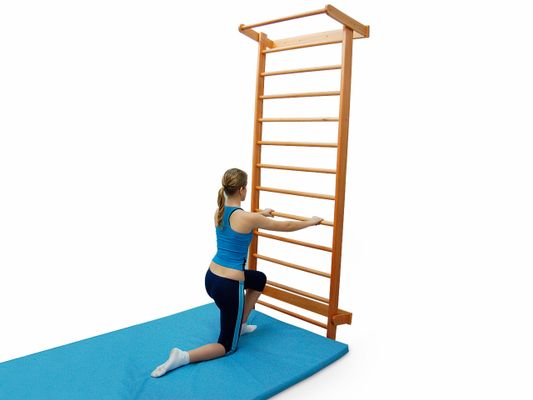 CaracterísticasMarca: Arktus Modelo: CLASSIC Garantia: 12 Meses: parafusos;36 Meses: estruturas de madeira;ANVISA: 80284450010 Fixado na parede;Barra móvel não acompanha o espaldar;Distância entre parede e espaldar: 13,5 cm;Distância entre os bastões: 19 cm;Espessura das barras: 3,2 cm;Peso suportado: 135 kg;Composição:Madeira padrão eucalipto: Da espécie Eucalyptus Grandis certificada pela FSC;Parafusos;Dimensões e pesos aproximados Produto:
Dimensões: 48.0 cm x 93.0 cm x 238.0 cm (C x L x A)
Peso: 15.0 kg Embalagem:
Dimensões: 239.5 cm x 20.0 cm x 9.5 cm (C x L x A)
Peso: 22.1 kg Cód. ME01635ACód. ME00000ACód. PA00206A